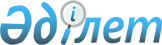 О внесении изменений в постановление акимата города Шымкент от 18 марта 2019 года № 222 "Об утверждении классификации видов работ, выполняемых при содержании, текущем, среднем и капитальном ремонтах улиц города Шымкент"Постановление акимата города Шымкент от 23 августа 2022 года № 1588. Зарегистрировано в Министерстве юстиции Республики Казахстан 25 августа 2022 года № 29256
      Акимат города Шымкента ПОСТАНОВЛЯЕТ:
      1. Внести изменения в постановление акимата города Шымкента от 18 марта 2019 года № 222 "Об утверждении классификации видов работ, выполняемых при содержании, текущем, среднем и капитальном ремонтах улиц города Шымкент" (зарегистрировано в Реестре государственной регистрации нормативных правовых актов за № 21) следующие изменения:
      в классификации видов работ, выполняемых при содержании, текущем, среднем и капитальном ремонтах улиц города Шымкент, утвержденных указанным постановлением:
      подпункты 1), 6) и 8) пункта 3 текста на русском языке изложить в следующей редакции:
      "1) информационная система единого городского парковочного пространства (далее – ЕГПП) – совокупность оборудования, программного обеспечения и элементов улиц, предназначенных для управления спросом на места для стоянки автомобилей, в том числе путем взимания платы за парковку;";
      "6) программно-аппаратный комплекс взимания платы за проезд –совокупность оборудования, программного обеспечения и элементов улиц, предназначенная для управления транспортной нагрузкой в том числе путем взимания платы за проезд;";
      "8) программно-аппаратный комплекс информирования водителей –совокупность оборудования, программного обеспечения и элементов улиц, предназначенная для управления транспортными заторами путем оперативного информирования водителей;";
      пункт 4 текста на русском языке изложить в следующей редакции:
      "4. В состав улиц входят: полоса отвода, конструктивные элементы улиц, обстановка и обустройство улиц, водоотводные и водопропускные сооружения, мосты, путепроводы, транспортные развязки, виадуки, тоннели, защитные галереи, сооружения и устройства, предназначенные для повышения безопасности дорожного движения, газоны, линейные жилые здания и комплексы дорожно-эксплуатационной службы, программно-аппаратный комплекс взимания платы за проезд, ИТС и его подсистемы, измерительные приборы, оборудования и программные обеспечения для контроля и мониторинга движения автотранспортных средств, и воздушное пространство над ними в пределах установленного габарита.";
      подпункты 7) и 9) пункта 18 текста на русском языке изложить в следующей редакции:
      "7) по обстановке и обустройству улиц, объектам организации движения, связи, освещению, средств регулирования дорожным движением:
      устройство и ремонт шумовых полос, искусственных дорожных неровностей, шумо-защитных экранов;
      установка дорожных знаков, ограждений, исправление повреждений, установка щитов дорожных знаков и ограждений, установка и ремонт панно, установка и ремонт бордюрного камня, реставрация элементов обстановки пути;
      исправление отдельных повреждений и неисправностей элементов архитектурного оформления и благоустройства;
      устройство новых и ремонт, уширение существующих тротуаров;
      установка и замена приствольных решеток зеленых насаждений;
      устройство пандусов;
      устройство берм под дорожными знаками;
      ремонт, окраска и побелка автопавильонов, туалетов, беседок, дорожных знаков, ограждений и других элементов обустройства улиц, нанесение вертикальной и горизонтальной разметки;
      устройство и ремонт беседок, скамеек, туалетов;
      постоянный осмотр ограждений и сигнальных столбиков, знаков, щитков, подтягивание креплений, выпрямление щитков, очистка от пыли и грязи, мойка;
      периодический осмотр автобусных остановок, площадок отдыха, туалетов, беседок, эстакад, автопавильонов, очистка от пыли, грязи и мусора, мойка;
      содержание, уход и наблюдение за исправностью средств по организации движения, связи и освещению;
      уборка посторонних предметов с проезжей части и обочин, угрожающих безопасности дорожного движения;
      поддержание в чистоте и порядке программно-аппаратного комплекса взимания платы за проезд, ИТС и его подсистем, других средств технологической и сигнально вызывной связи, кабельной сети, а также светофорных объектов, средств организации движения, диспетчерского и автоматизированного управления движением, включая аренду каналов связи для их функционирования;
      исправление отдельных повреждений и неисправностей объектов организации движения, связи, освещения;
      устройство, ремонт и содержание измерительных приборов, оборудования и программные обеспечения для контроля и мониторинга движения автотранспортных средств;
      устройство на проезжей части дорожного маркера "кошачий глаз";
      проведение ежегодной поверки, с получением соответствующего сертификата, измерительных приборов арок весового контроля;
      устройство и/или ремонт, замена контрольных постов, арок и других металлоконструкций или/и железобетонных изделий, информационных (светодиодных) дорожных знаков и табло с изменяющейся информацией индивидуального проектирования, в том числе их освещение и электроснабжение, при этом объемы работ определяются сметной документацией;
      установка оборудования для организации светофорного регулирования на перекрестках и нерегулируемых пешеходных переходах, при этом объемы работ определяются сметной документацией;
      замена, перенос и ремонт светофорного оборудования;
      внесение изменения в режимы светофорного регулирования при необходимости с установкой дополнительного оборудования на светофорных объектах;
      ремонт и плановая замена оборудования измерительных приборов, оборудования и программного обеспечения для контроля и мониторинга движения транспортных средств, в регламентные сроки, в том числе:
      персональные рабочие станции, оргтехника Центрального управляющего пункта (далее - ЦУП), и средства связи;
      придорожное оборудование, персональные рабочие станции, оргтехника ЦУП, комплект управления оборудованием, коммутаторы локальной вычислительной сети;
      придорожное оборудование, средства связи, серверное, сетевое и видеооборудование ЦУП;
      устройство дорожных ограждений согласно требованиям безопасности дорожного движения, устройство на существующих улицах остановочных павильонов, малых архитектурных форм, взлетно-посадочных площадок для вертолетов, автостоянок, правых съездов, разворотных площадок, заездов, мест для разворотов на разделительных полосах, площадок отдыха и переходно-скоростных полос с целью обеспечения удобства пользования для пешеходов, водителей и пассажиров, с учетом требований безопасности дорожного движения и при необходимости их освещение, электроснабжение, при этом объемы работ определяются технической и сметной документацией;
      устройство, ремонт и замена перильных ограждений;
      ремонт съездов и переездов;
      ремонт существующих пешеходных дорожек, в том числе надземных и подземных переходов;
      устройство и ремонт, замена оборудования для определения скорости движения, весовой нагрузки на ось автотранспортного средства с информационным (светодиодным) дорожным знаком и табло с изменяющейся информацией индивидуального проектирования, в том числе их освещение и электроснабжение, при этом объемы работ определяются сметной документацией;
      устройство и замена светоотражающих элементов, также их очистка от грязи и снега;
      устройство и замена информационных стендов, используемых для организации движения, информирования о режимах использования дорожной инфраструктуры;
      устройство и замена боковых ветроуказателей;
      устройство временных объездных путей на период восстановления разрушенных участков улиц;";
      "9) по программно-аппаратным комплексам ИТС и его подсистемам:
      замена, установка, обновление изнашивающихся и расходных частей, деталей, элементов, узлов оборудования программно-аппаратных комплексов ИТС и его подсистем, согласно требованиям, паспортных данных после окончания срока гарантийного обслуживания;
      ремонт и плановая замена оборудования программно-аппаратных комплексов ИТС и его подсистем в регламентные сроки в соответствии с требованиями паспортных данных, включающего в себя персональные рабочие станции, оргтехника, оборудования ЦУП, средства связи, придорожное оборудование, комплект управления оборудованием, коммутаторы локальной сети, серверное, сетевое и видеооборудование, а также центральный модуль сигнально-вызывных колонок, консоль диспетчера сигнально вызывных колонок, оборудования ЕГПП и подсистемы информирования водителей;
      расширение каналов связи для увеличения пропускной способности среды передачи данных, организация резервных или дополнительных каналов передачи данных (волоконно-оптических линий связи (далее – ВОЛС), радиорелейных, спутниковых), изменение архитектуры сети, создание дополнительных виртуальных каналов, замена сетевого оборудования;
      техническое обслуживание оборудования программно-аппаратных комплексов ИТС и его подсистем;
      планово-профилактические работы по чистке и замене (неисправного) оборудования, включая аренду места сервера и/или стойки в гермозоне или серверного помещения сторонних операторов связи:
      установка, ремонт и замена оборудования, отвечающего за контроль оплаты и расходных частей в системе взимание платы (купюро-монето приемников, индукционных петель, шлагбаумов, классификаторов, светофорных объектов, средств организации движения, промышленных рабочих станций, антенны считыватели для бесконтактной оплаты и взаимосвязанные комплектующие и оборудования);
      техническое обслуживание ВОЛС и сетей передачи данных, включая аренду каналов связи для их функционирования;
      восстановление сетей телекоммуникаций, технических комплексов управления программно-аппаратных комплексов взимания платы за проезд, ЕГПП, подсистемы информирования водителей и иных подсистем ИТС в сроки в соответствии с требованиями их паспортных данных;
      сертификация оборудования программно-аппаратных комплексов ИТС и его подсистем, включая оборудования фото/видео фиксации, установленных на контрольных арках, программного обеспечения, информационной безопасности;
      устройство или замена контрольных арок и металлоконструкций или/и железобетонных изделий, при необходимости их освещение и электроснабжение для ИТС и его подсистем, при этом объемы работ определяются сметной документацией;
      сопровождение прикладного программного обеспечения программно-аппаратных комплексов ИТС и его подсистем;
      инсталляция, модернизация, обновление лицензионного программного обеспечения программно-аппаратных комплексов ИТС и его подсистем;";
      подпункт 5) пункта 21 текста на русском языке изложить в следующей редакции:
      "5) по программно-аппаратным комплексам ИТС и его подсистемам:
      ремонт и плановая замена оборудования программно-аппаратных комплексов ИТС и его подсистем в регламентные сроки в соответствии с требованиями паспортных данных, включающего в себя персональные рабочие станции, оргтехника, оборудования ЦУП, средства связи, придорожное оборудование, комплект управления оборудованием, коммутаторы локальной сети, серверное, сетевое и видеооборудование, а также дисковая система хранения данных, центральный модуль сигнально-вызывных колонок, консоль диспетчера сигнально вызывных колонок;
      установка, ремонт и замена оборудования, отвечающего за контроль оплаты и расходных частей в системе взимания платы (купюро-монетоприемников, индукционных петель, шлагбаумов, классификаторов, светофорных объектов, средств организации движения, промышленных рабочих станций, антенны считыватели для бесконтактной оплаты и взаимосвязанные комплектующие и оборудования);
      установка, восстановление и модернизация сетей телекоммуникаций, технических комплексов управления программно-аппаратными комплексами ИТС и его подсистемами в сроки в соответствии с требованиями их паспортных данных;
      устройство или замена контрольных арок, металлоконструкций или/и железобетонных изделий, при необходимости их освещение и электроснабжение программно-аппаратных комплексов ИТС и его подсистем, при этом объемы работ определяются сметной документацией;
      модернизация, доработка прикладного программного обеспечения программно-аппаратных комплексов ИТС и его подсистем;
      установка системы контроля доступом к объектам программно-аппаратного комплекса взимание платы за проезд.";
      подпункт 5) пункта 25 текста на русском языке изложить в следующей редакции:
      "5) по программно-аппаратным комплексам ИТС и его подсистемам:
      модернизация и реконструкция программно-аппаратных комплексов ИТС и его подсистем которая включает в себя:
      установка, ремонт, частичная или полная замена, обновление, объединение аппаратно-программной части оборудования сервера, сетевого, коммутационного и оплаты за проезд, контрольно-измерительных приборов, системы распознавания государственных регистрационных номерных знаков и фото/видео фиксации, рабочих станций и оргтехники;
      установка, частичная или полная замена, обновления, дополнение, интегрирование информационных систем и программных обеспечений между собой;
      установка и обновление лицензионного программного обеспечения;
      установка, частичная или полная замена оборудования контрольных арок;
      установка информационных (светодиодных) дорожных знаков и табло индивидуального проектирования, в том числе их освещение и электроснабжение, при этом объемы работ определяются сметной документацией;
      установка, ремонт и замена системы контроля доступа к объектам программно-аппаратного комплекса взимания платы за проезд;
      внедрение информационных систем улиц;
      замена, развитие, полная модернизация прикладного программного обеспечения программно-аппаратных комплексов ИТС и его подсистем;";
      подпункт 4) пункта 30 текста на русском языке изложить в следующей редакции:
      "4) по обстановке и обустройству улиц, объектам организации движения, связи и освещению улиц:
      архитектурное оформление и обустройство улиц или их отдельных участков;
      устройство остановочных, посадочных площадок и автопавильонов;
      устройство площадок отдыха (с беседками, водоисточниками, смотровыми ямами или эстакадами для профилактического осмотра автомобилей в пути, туалетом, павильоном дорожного сервиса и другим обустройством), площадок для остановки или стоянки автомобилей, остановочных карманов с устройством переходно-скоростных полос к ним, пешеходных переходов (в том числе в разных уровнях), а также островков безопасности, тротуаров, пешеходных дорожек на участках улиц, проходящих в пределах населенных пунктов;
      устройство новых или замена барьерных ограждений, направляющих устройств и дорожных знаков на участках, где проводится капитальный ремонт;
      устройство новых и переустройство существующих пересечений и примыканий улиц в одном и в разных уровнях, а также отдельных переездов, съездов и виражей на всей улице или ее участках;
      устройство новых или переустройство существующих летних тракторных путей, сооружение временных объездных путей на период ремонта или восстановления участков улиц, разрушенных стихийными бедствиями;
      устройство и обустройство пунктов пропуска на улицах, включая уширение полос в целях увеличения пропускной способности;
      устройство измерительных приборов, оборудований и программного обеспечения для контроля и мониторинга движения транспортных средств, с подключением к необходимым коммуникационным сетям;
      устройство охранной системы и видео наблюдении на стратегически важных объектах, требующей охраны;
      устройство и обустройство платных парковок и их включение в ЕГПП;
      устройство программно-аппаратных комплексов ИТС и его подсистем с монтажом соответствующего оборудования и подключением к необходимым коммуникационным сетям;
      установка и замена светофорного оборудования.".
      2. Контроль за исполнением настоящего постановления возложить на курирующего заместителя акима города Шымкент.
      3. Настоящее постановление вводится в действие со дня его первого официального опубликования.
					© 2012. РГП на ПХВ «Институт законодательства и правовой информации Республики Казахстан» Министерства юстиции Республики Казахстан
				
      Аким города Шымкент 

М. Айтенов
